Week: 10										Date: 4/8/2021RemindersHow was Quiz 4?HW5 due next Monday (4/12)Tomorrow’s lecture on Managing Large Code Projects will help with functions 4 and 5HW 5 collaboration form: https://forms.gle/DUSMRE1CRBvf5NHi9OverviewQuick internet questionsSecurity reviewEncryption (meme cypher)Unit 3 Review / Open OHQUICK INTERNET QUESTIONSAnswer the following True/False questions:The internet is governed by a series of protocols, HTTPS  is one of them. AnswerThe net neutrality debate surrounds whether internet users should be able to create biased content and share it on public internet forums. Answer There are an infinite number of IP addresses AnswerIP addresses can be static or dynamic Answer All packets routed back to your computer from a website are guaranteed to be routed through the same wire. Answer The internet is built such that if some components go down, it can continue operating with no interruption. Answer SECURITY REVIEWQuick Questions:Describe the two main types of authentication.Answer 1Answer 2What makes RSA nearly impossible to break?AnswerWhat is the process called by which a VPN keeps a user’s internet activity private?AnswerMatch the descriptions below to the corresponding types of security attack:Every student in 15-110 goes to gradescope at the same time to check their Test 4 gradesAnswerOne malicious student connects to a class wifi access point and looks at the packets for their roommate's andrew ID and password to send prank emails from their accountsAnswerMEME CIPHER/ENCRYPTIONConsider this meme cipher below, where instead of letters mapping to pictures, words are mapped to pictures. Note: we can map letters to pictures but it would make messages way too large. For the following problems, exclude common articles when encrypting and decrypting.Encrypt:Carnegie Mellon is cool.Insert picturesI got a good grade at Carnegie MellonInsert picturesDecrypt: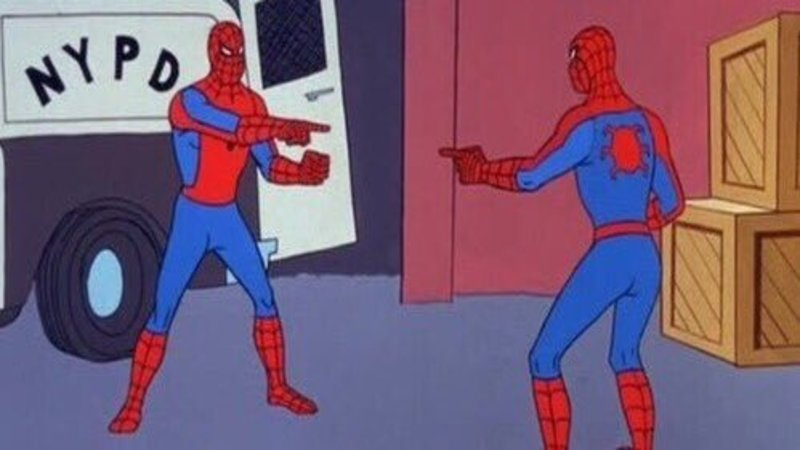 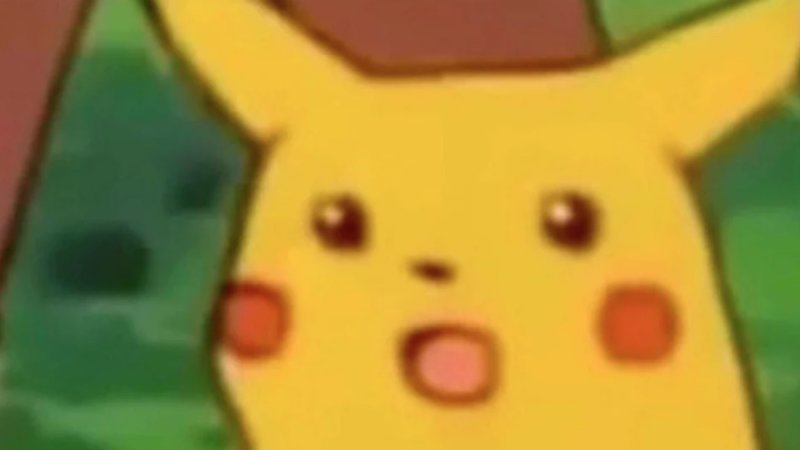 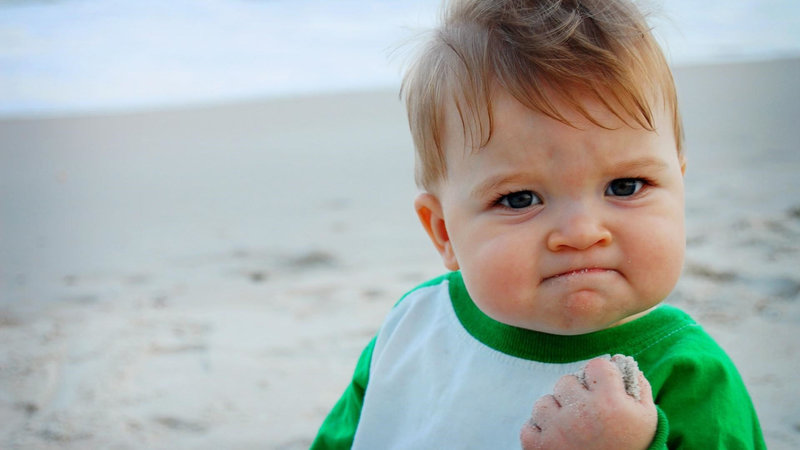 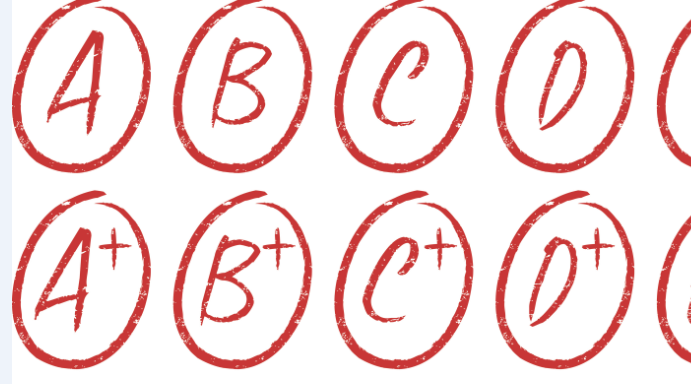 Answer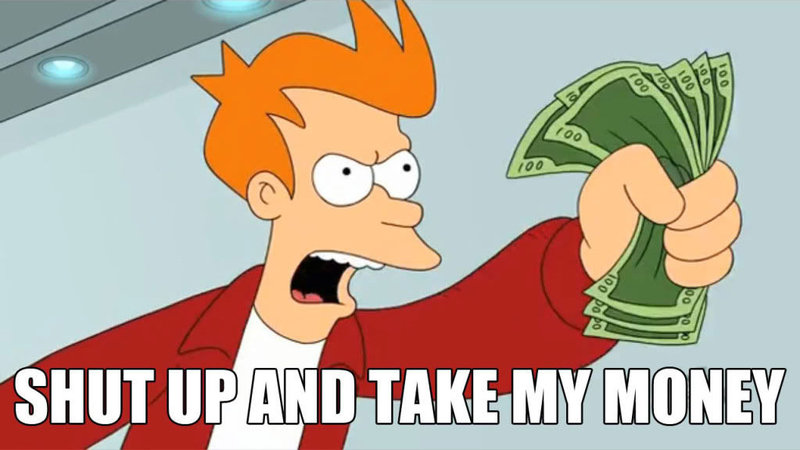 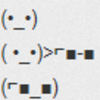 AnswerAnswer these questions:What is the plaintext? AnswerWhat is the ciphertext? AnswerIs this a symmetric or asymmetric encryption algorithm? AnswerHow many keys are used? AnswerWhat is the key? Answer What is the runtime to break this cipher? Keep in mind that an adversary knows each meme corresponds to a word, but they don’t know which words are being used in the message. This means they would have to check each possibility in the dictionary. For this question, assume there are N words in the dictionary and 6 memes that are used. AnswerUNIT 3 REVIEW & OPEN OHUnit 3 topics: concurrency, parallelism, internet, and authentication and encryption Do you have any questions on these topics?Kahoot Review: https://kahoot.itHave you started HW5? (don’t forget to fill out the collaboration form if you want to talk with other students!)15-110 Recitation Week 10ProblemsCarnegie MellonsurprisedIgood coolgrade